Person SpecificationExperienceKnowledge and skills Commitment - demonstrate commitment to...KeyA  Evidence from application form and personal statementI    Evidence from a face-to-face interviewQualified teacher status or recognised equivalent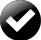 A,IDegree in related subject specialismAEvidence of continuous professional development 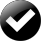 AAdditional, relevant training and qualifications in Safeguarding trainingAHold (or be working towards) a senior leadership qualificationA,IAbility to Teach ‘outstanding’ LessonsA,IClear impact data for managing behavior and creating a positive ethos A,IClear impact data for improving attendance A,IProven success in improving student outcomes within a schoolA,IExperience of managing teams, supporting and challenging at all timesA,ITeaching experience with the age rangeAProven successful Mentoring/Coaching and leading colleagues at this levelA,IProven, successful leadership within a similar settingA,IProven success in managing safeguarding processes and a safeguarding teamA,IAbility to use/analyse assessment data systems to raise standardsA,IHave a wide range of personal sporting experience and to have performed at performance or elite level A,IExperience and impact in maintaining positive relationships with familiesA,IShow knowledge of current education legislation, Ofsted framework, best practice, national trends and innovationA, IAbility to efficiently and effectively manage administrative workA, IAbility to support staff and students in maintaining high standardsA,IAbility to form positive working relationships with all staffA,IAbility to create a stimulating and safe learning environmentA,IAbility to lead a team of staff to ensure the right outcomes for students are achievedA,IAbility to establish and maintain a purposeful working atmosphereA,IAbility to assess and record the progress of students’ learningA,IDemonstrate a commitment to equal opportunitiesA,IAble to encourage children in developing self-esteem and respect for othersA,IAbility to successfully deploy a wide range of effective behaviour management strategiesA,IAbility to communicate to a range of audiences using a variety of techniquesA,IExcellence at all levels and a determination to succeedA,IAchieving the highest standards of teaching and learning for all studentsA,IMotivate others and adopt a positive approach to educationA,IEquality of opportunity for staff, students and all members of the school and wider communityA,IPromoting Moorside High Schools vision and ethosA,IEstablishing a high quality, stimulating learning environmentA,IOngoing relevant professional self-developmentA,ISafeguarding and child protectionA,I